UNIVERZITA PALACKÉHOPedagogická fakulta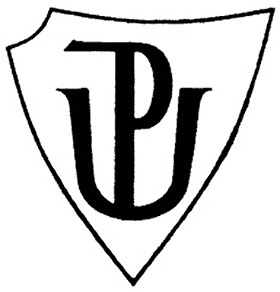 Didaktika mateřského jazyka BPříprava na hodinu českého jazykaSlovní druhy - CITOSLOVCEJméno: 	Blanka ŠpanělováObor:		U1STRočník:	3. Datum:	25. 11. 2015A. CHARAKTERISTIKA VYUČOVACÍ HODINYB. STRUKTURA VYUČOVACÍ HODINYC. MEZIPŘEDMĚTOVÉ VZTAHY(náměty na propojení s tématu s dalšími vyučovacími předměty) Použitá literatura:Hošnová, E., Český jazyk 3 pro základní školy, SPN. pedagogické nakladatelství, Praha, 2014, ISBN: 978-80-7235-538-9
DVOŘÁKOVÁ, Z., STYBLÍK, V., ONDRÁŠKOVÁ, K. Český jazyk pro 3. ročník základní školy, Praha: Nakladatelství SPN a. s., 1997, SVOBODOVÁ, J., KLÍMOVÁ, K. Čeština s maňáskem Hláskem pro 2. ročník základní školy. Praha: Scientia, spol. s r. o. 1997Český jazyk v sešitech pro 1. stupeň ZŠ /O slovu/, PhDr. Ludmila Zimová, CSc., nakl. Fortuna, Praha, 1993, 1. vydání, ISBN 80-7168-010-9, str. 72Mikulenková, Malý, Český jazyk, PRODOS spol. s.r.o., Praha, 2004, 80 stran, ISBN: 978-80-7230-112-6http://www.mojecestina.cz/article/2015011901-test-dopln-k-obrazku-spravna-citoslovce-1https://www.youtube.com/watch?v=ECVThiZaWJUVzdělávací oblast: Jazyk a jazyková komunikaceVzdělávací obor: Český jazyk a literatura – Jazyková výchovaTematický okruh: TvaroslovíUčivo: Slovní druhy- CITOSLOVCEObdobí: 1.Ročník: 3.Časová dotace: 45 minutPočet žáků: 25Typ vyučovací hodiny: Vyvození nového učivaCíle vyučovací hodiny: Seznámení se slovním druhem- CITOSLOVCEKlíčové kompetence:~ k učení: operuje s obecně užívanými termíny, uvádí věci do souvislostí~ k řešení problémů: vnímá nejrůznější problémové situace ve škole i mimo ni, rozpozná a pochopí problém, přemýšlí o nesrovnalostech a jejich příčinách, promyslí a naplánuje způsob řešení problému a využívá k tomu vlastního úsudku a zkušeností~ komunikativní: formuluje a vyjadřuje své myšlenky a názory, vyjadřuje se výstižně~ sociální a personální: vytváří si pozitivní představu o sobě samém, která podporuje jeho sebedůvěru a samostatný rozvojVýukové metody: metody slovní (motivační rozhovor, vysvětlování, práce s textem) metody dovednostně praktické (manipulování), metody řešení problémů (kladení problémových otázek)Organizační formy výuky: frontální výuka, práce ve dvojicíchUčební pomůcky: písnička (youtube, rádio), kartičky, pracovní listyI. ÚVODNÍ ČÁSTI. ÚVODNÍ ČÁSTI. ÚVODNÍ ČÁSTPŘIVÍTÁNÍ DĚTÍPŘIVÍTÁNÍ DĚTÍ5´ŘÍZENÝ ROZHOVOR: Domácí zvířataJaké znáte domácí zvířata?Jaké zvířata maté doma?Jaké je vaše nejoblíbenější?Společně si zazpíváme písničku: Krávy, Krávy (Uhlíř, Svěrák)https://www.youtube.com/
watch?v=ECVThiZaWJUII. HLAVNÍ ČÁSTII. HLAVNÍ ČÁSTII. HLAVNÍ ČÁSTVYVOZENÍ NOVÉHO UČIVAVYVOZENÍ NOVÉHO UČIVA1´MOTIVACE: Zvuky zvířatHonzíkovi se pomíchaly kartičky se zvířátky a jejich zvuky. Pomůžete mu vytvořit správné dvojice?5´ROZHOVORJaké zvuky vydávají domácí zvířátka?Žáci dostanou do dvojic kartičky a najdou správné dvojice.Provedeme společně kontrolu.PŘÍLOHA 114´MANIPULAČNÍ ČINNOST:Rozdám žákům kartičky, na kterých budou uvedenyzvuky předmět nebo činnostŽáci, kteří dostanou kartičku s uvedeným zvukem, budou tento zvuk vydávat. Žáci s druhou verzí kartiček budou mít za úkol najit k sobě spolužáka, aby dohromady vznikla příslušná dvojice.Př: Crr - budíkPŘÍLOHA 23´HRA NA ZKLIDNĚNÍ:Žáci si položí hlavu na lavici. Paní učitelka hlásí slova, když řekne CITOSLOVCE, žáci se posadí.DEFINICE NOVÉHO UČIVADEFINICE NOVÉHO UČIVA2´ŘÍZENÝ ROZHOVOR:Na modrých kartičkách jsou uvedena citoslovce. Co nám tato slova vyjadřují?  zvuk Zavedení pojmu: CITOSLOVCECitoslovce jsou neohebný slovní druh.
Vyjadřují:
zvuky: klap bum, břink, žbluňk
hlasy: haf, mňau, bú, kikirikí
city a nálady: chacha, jé, ó, Ach
vůli mluvčího: pst, hele, hej, halóUPEVŇENÍ NOVÝCH TERMÍNŮUPEVŇENÍ NOVÝCH TERMÍNŮ10´PRÁCE NA TABULI:III. ZÁVĚREČNÁ ČÁSTIII. ZÁVĚREČNÁ ČÁSTIII. ZÁVĚREČNÁ ČÁSTZOPAKOVÁNÍ NOVÝCH TERMÍNŮZOPAKOVÁNÍ NOVÝCH TERMÍNŮ2´ZADÁNÍ DÚ:ÚKOL: Ke každému obrázku vyberte citoslovce, které k němu patří.Pracovní listZHODNOCENÍ ÚROVNĚ ZÍSKANÝCH POZNATKŮZHODNOCENÍ ÚROVNĚ ZÍSKANÝCH POZNATKŮ2´ŘÍZENÝ ROZHOVOR: Co nového jsme se dnes naučili?1´ZHODNOCENÍ CHOVÁNÍ ŽÁKŮZHODNOCENÍ CHOVÁNÍ ŽÁKŮPřírodovědaDomácí zvířata – chov
PŘÍKLAD:2. Napiš, jaký užitek máme z daných zvířat. 
slepice vejce, maso, peří 
kráva mléko, maso, kůže 
ovce vlna, maso, mléko 
prase maso, sádlo, kůže, štětiny 
kachna maso, sádlo, peří, vejce 
králík maso, kožešinaVýtvarná výchovaŽáci můžou obrázek vymalovat a popsat, jak dělají zvířátka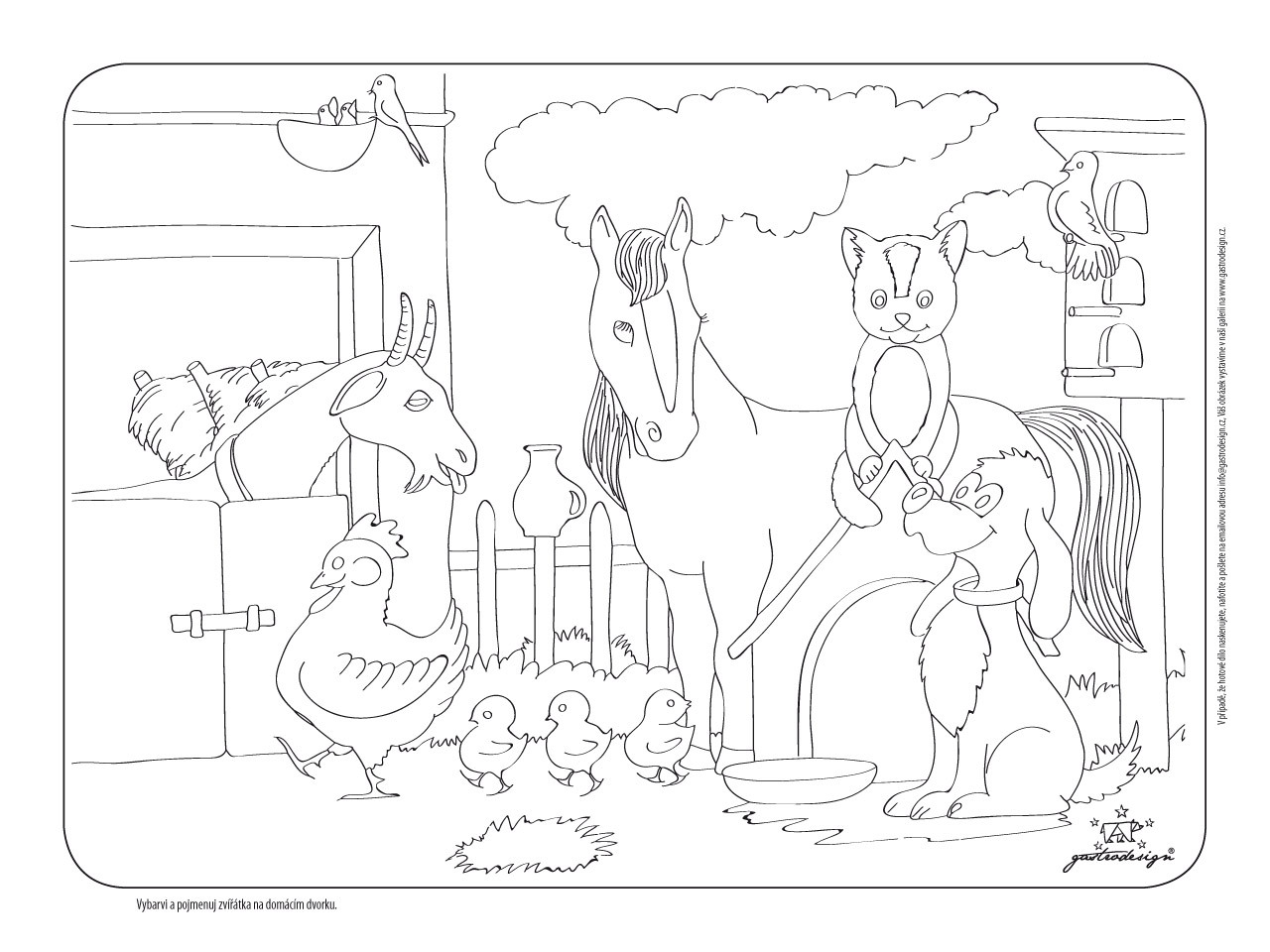 Hudební výchovaPísnička: Krávy, krávy, jak si vlastně povídátehttps://www.youtube.com/watch?v=ECVThiZaWJUMatematikaSlovní příklady se zvířátky